       Citrouille d’Halloween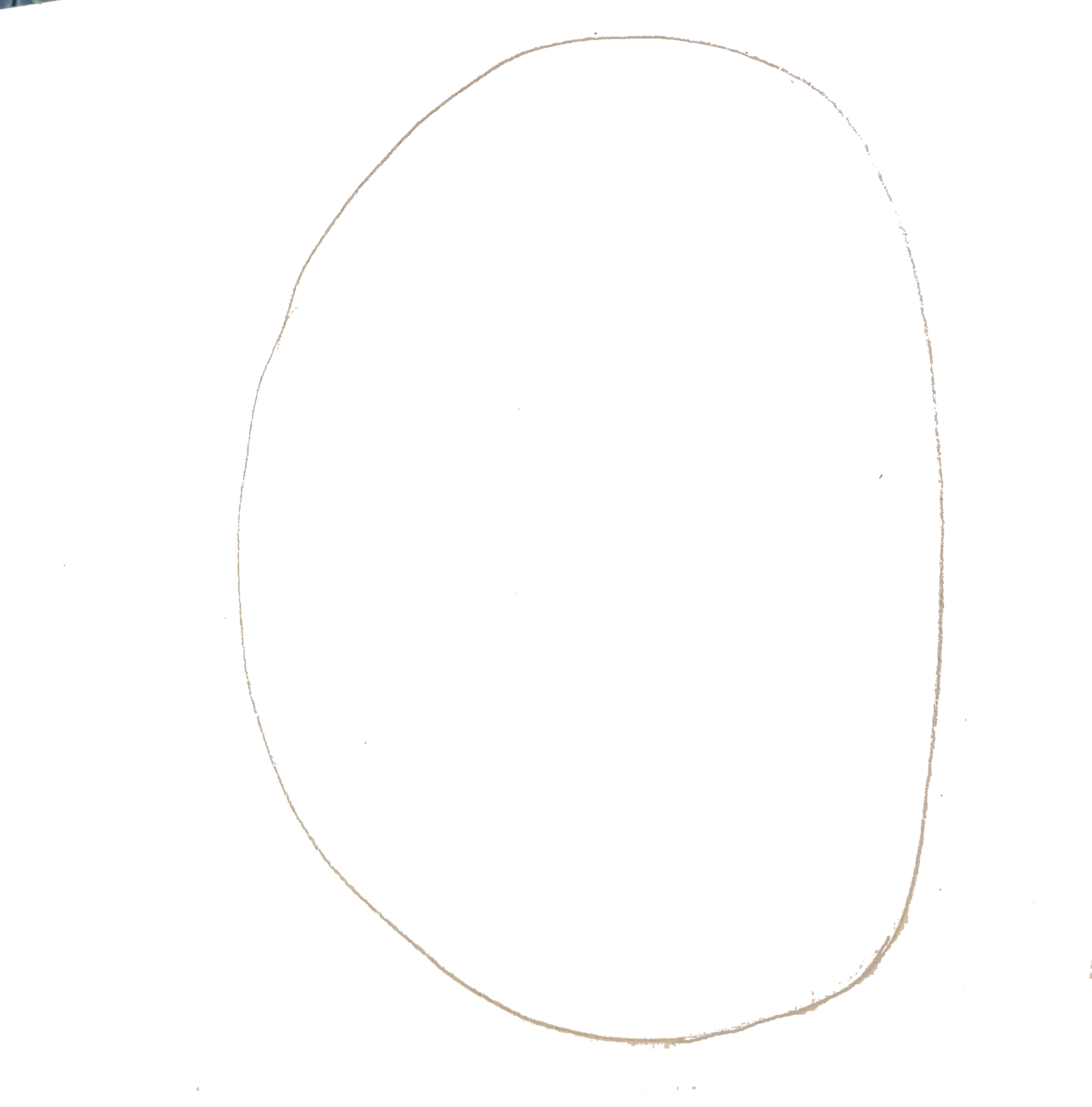 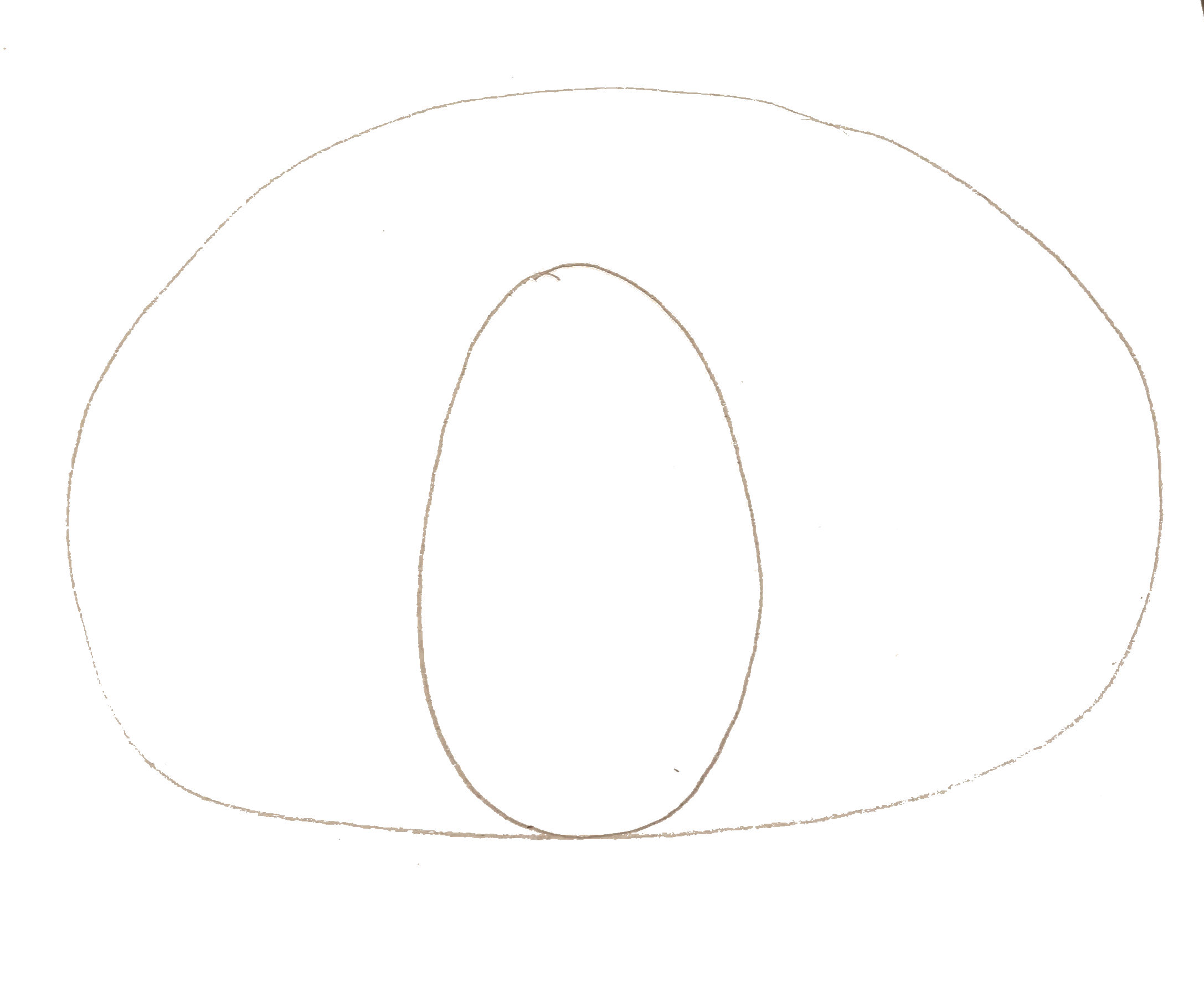 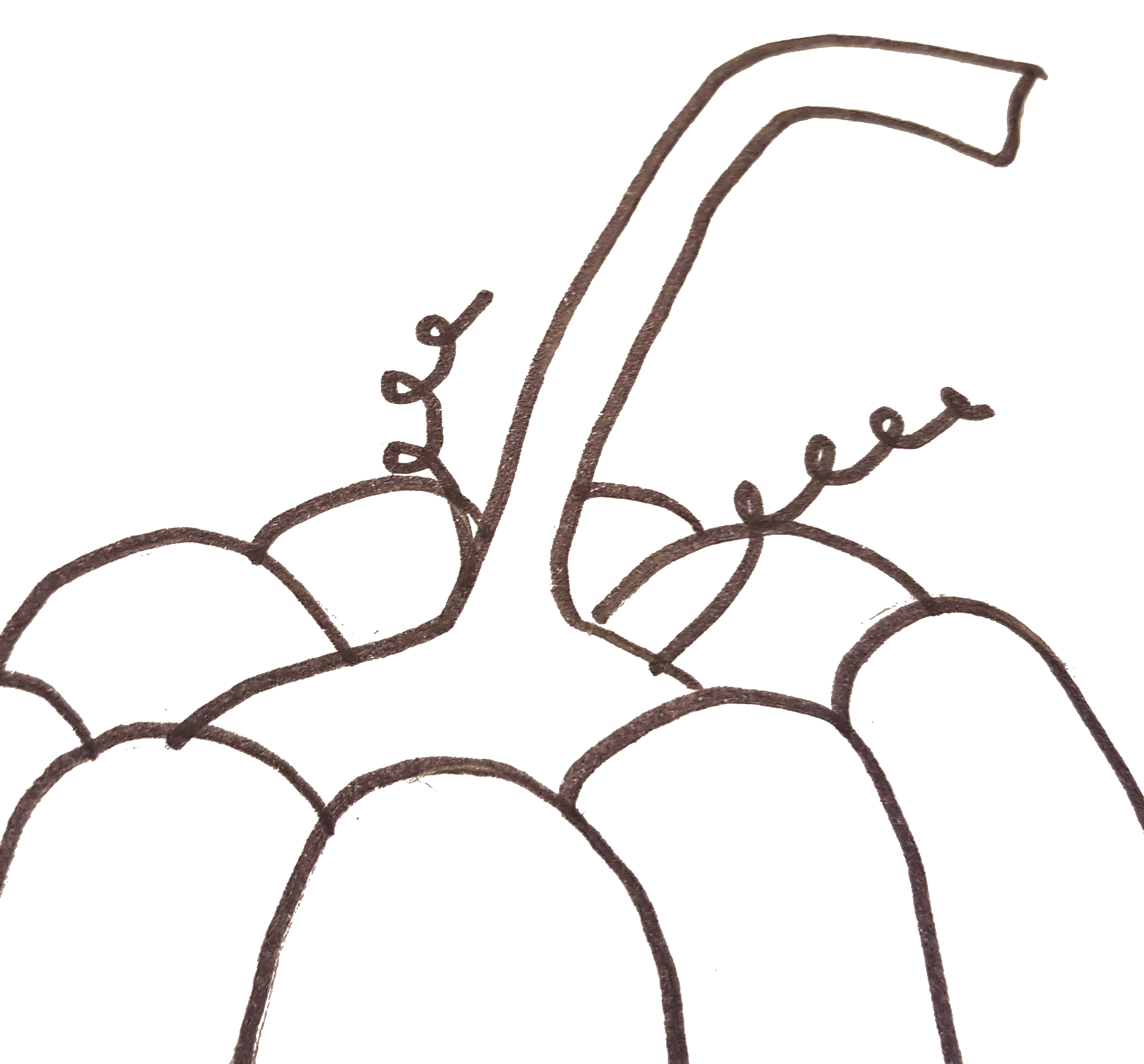 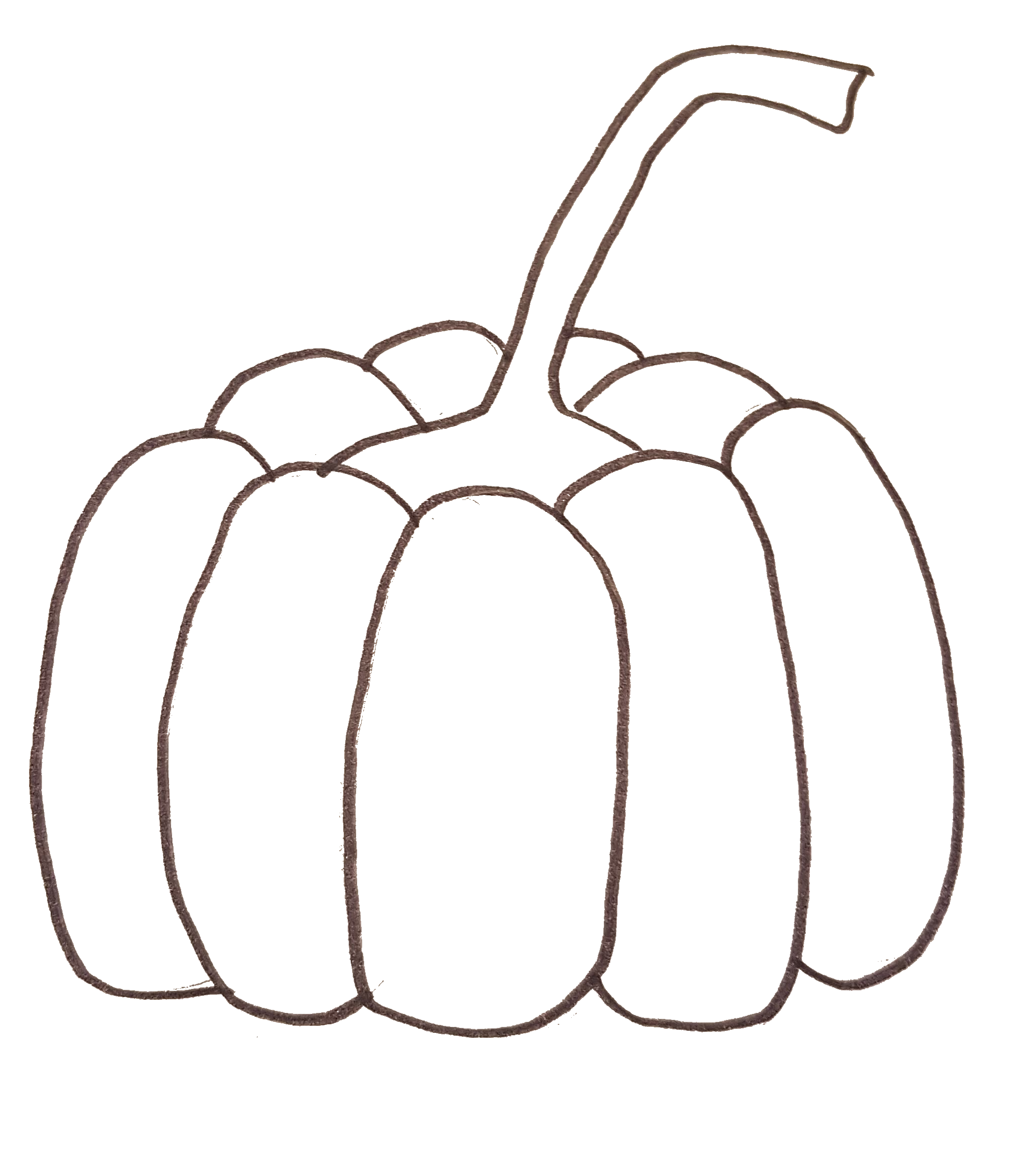 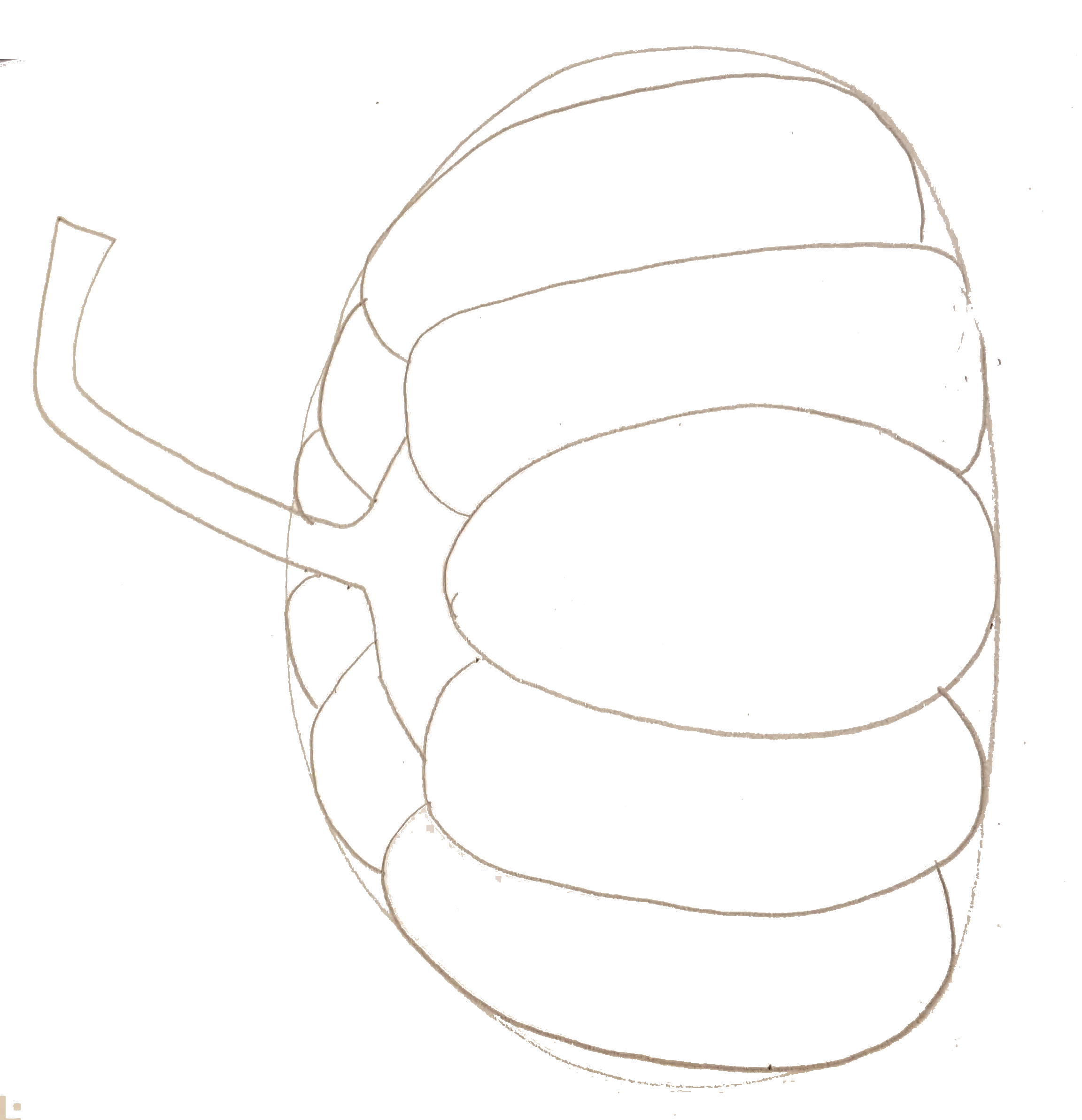 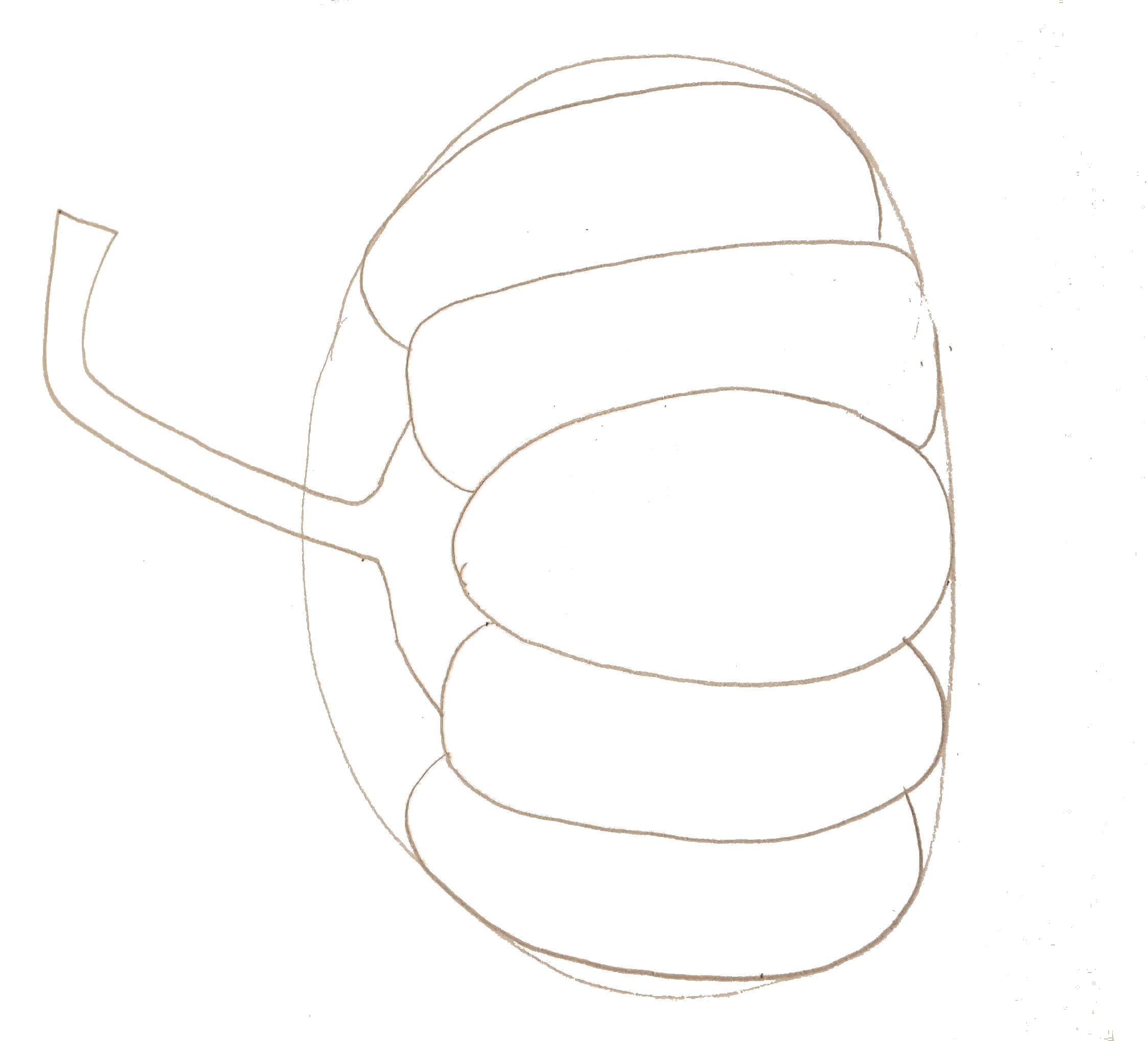 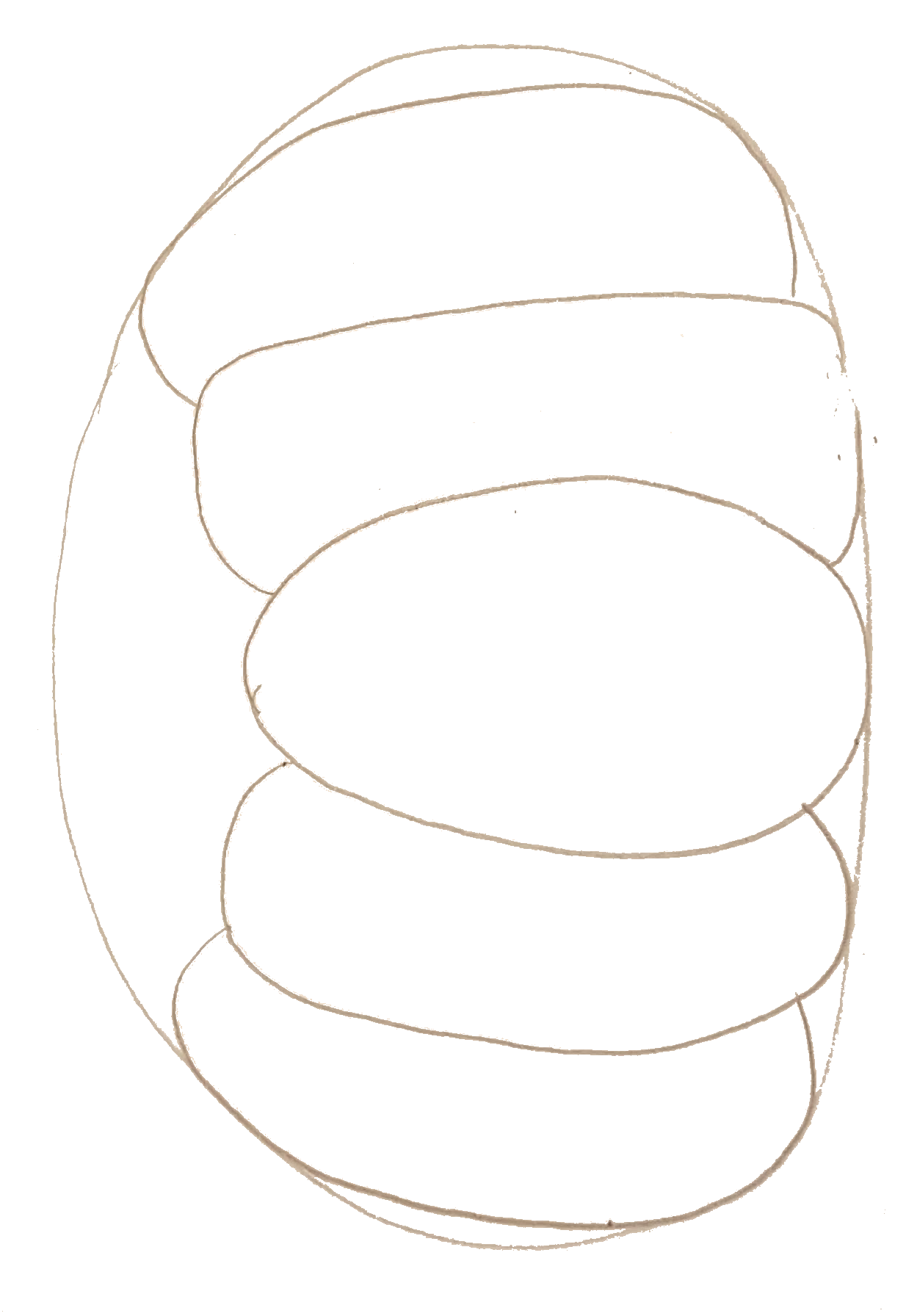 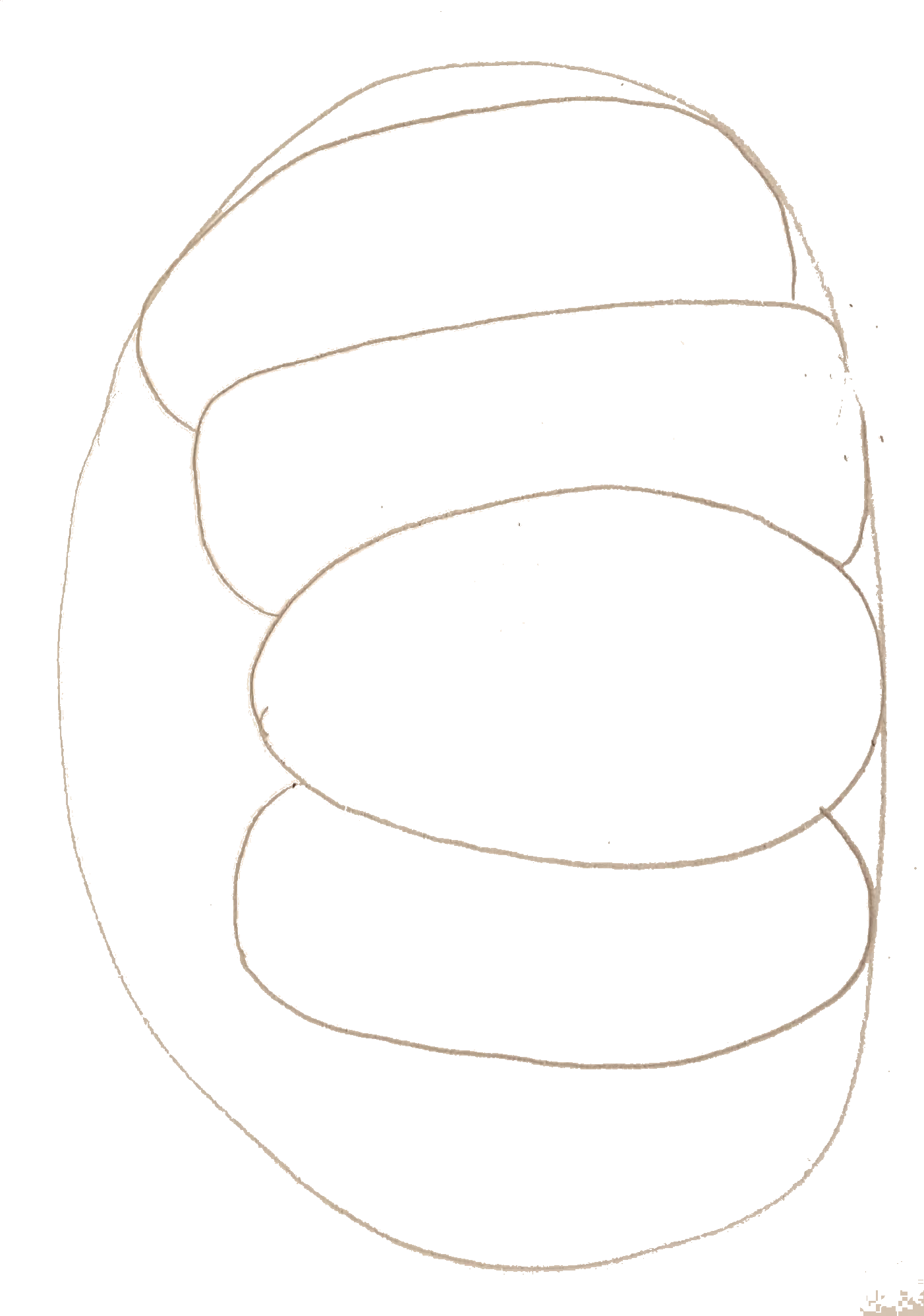 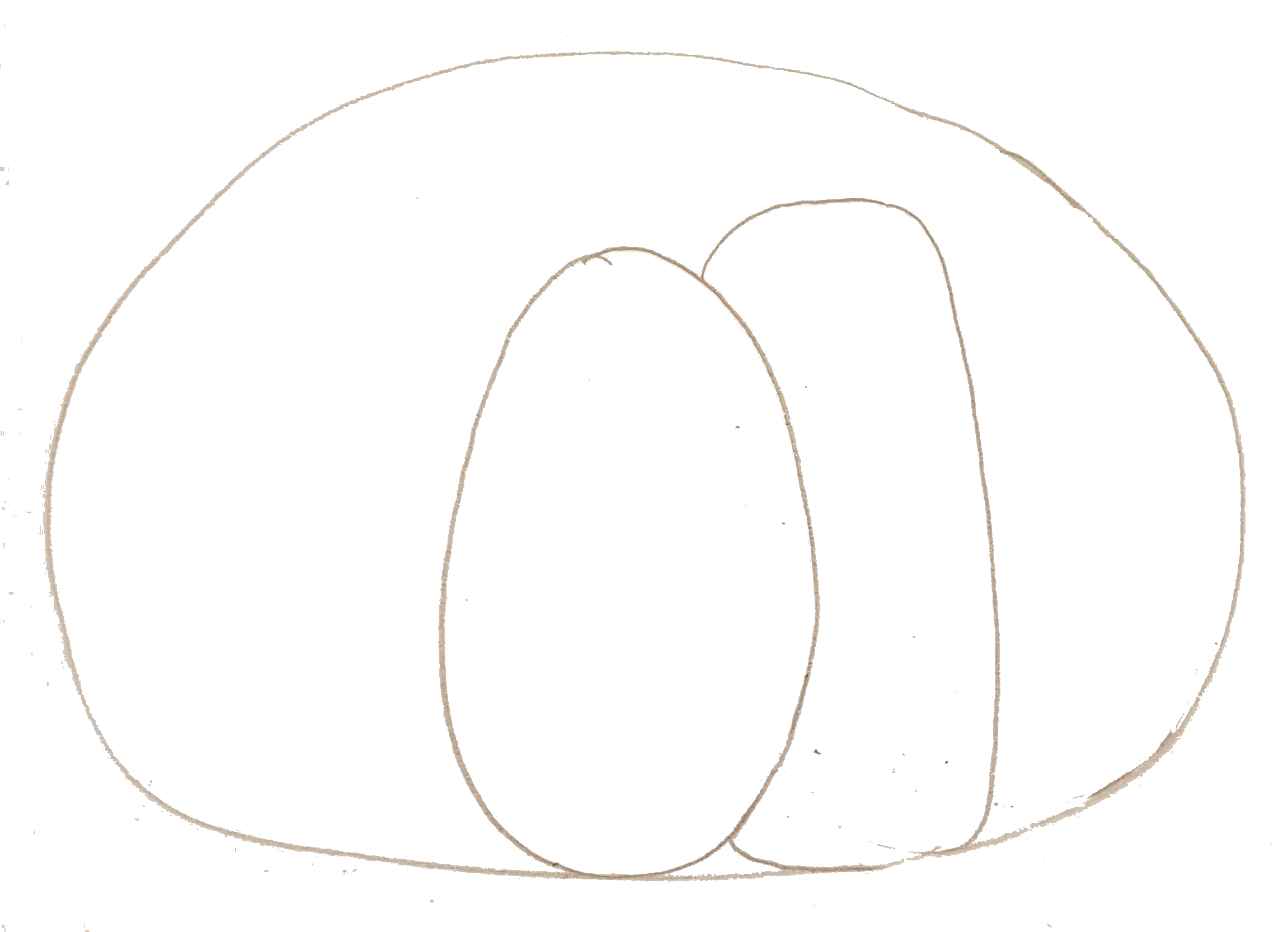 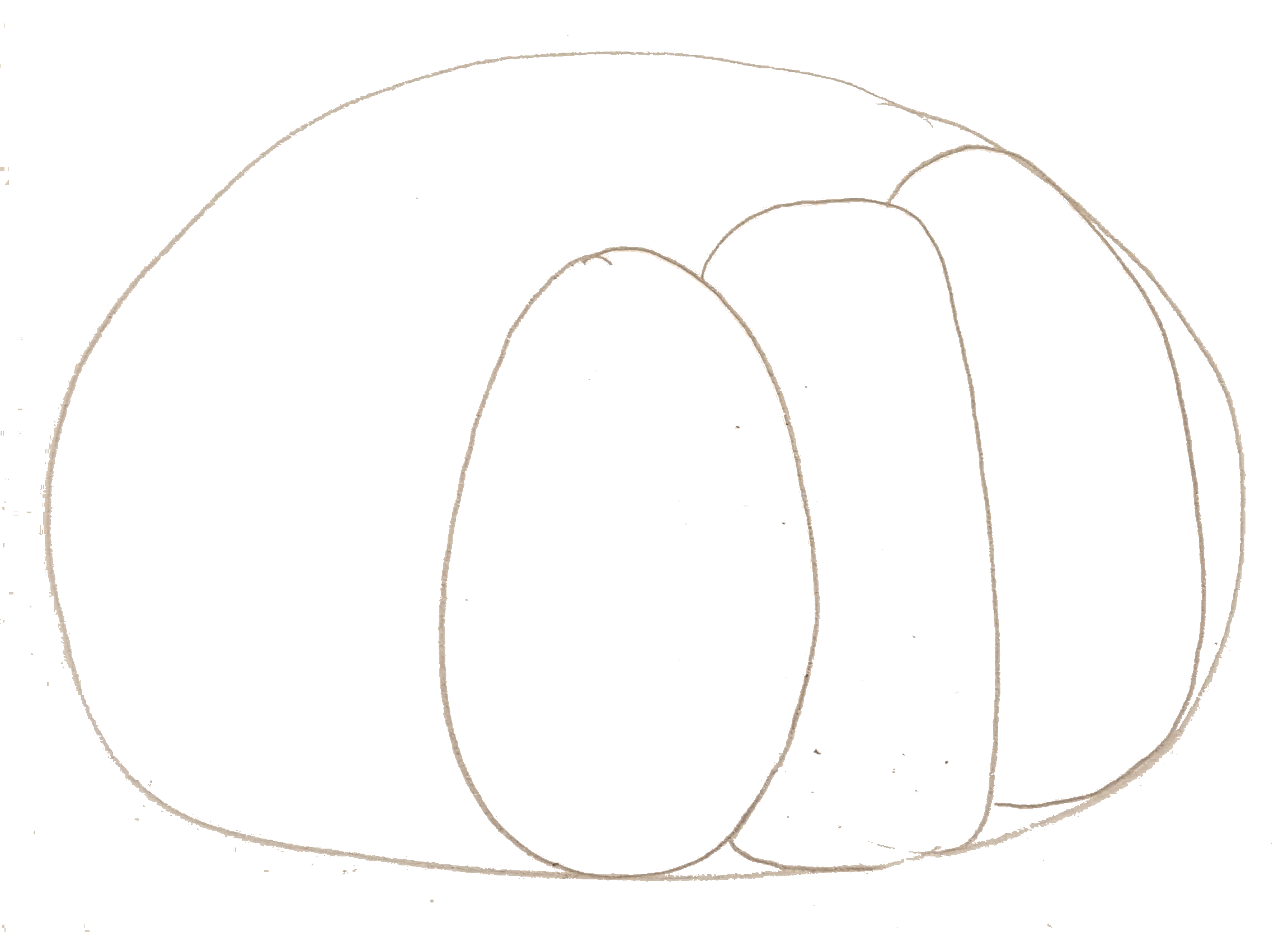 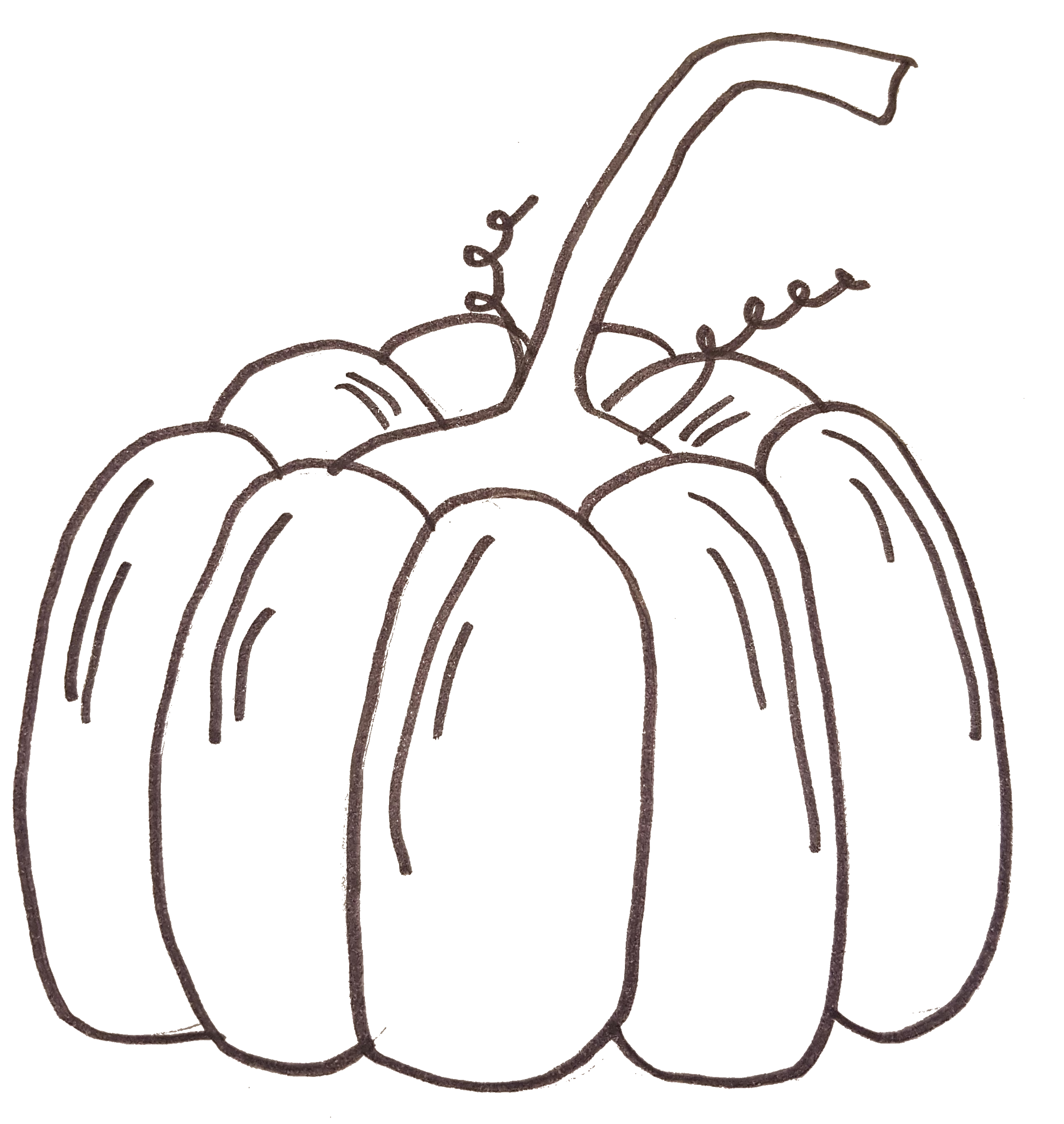 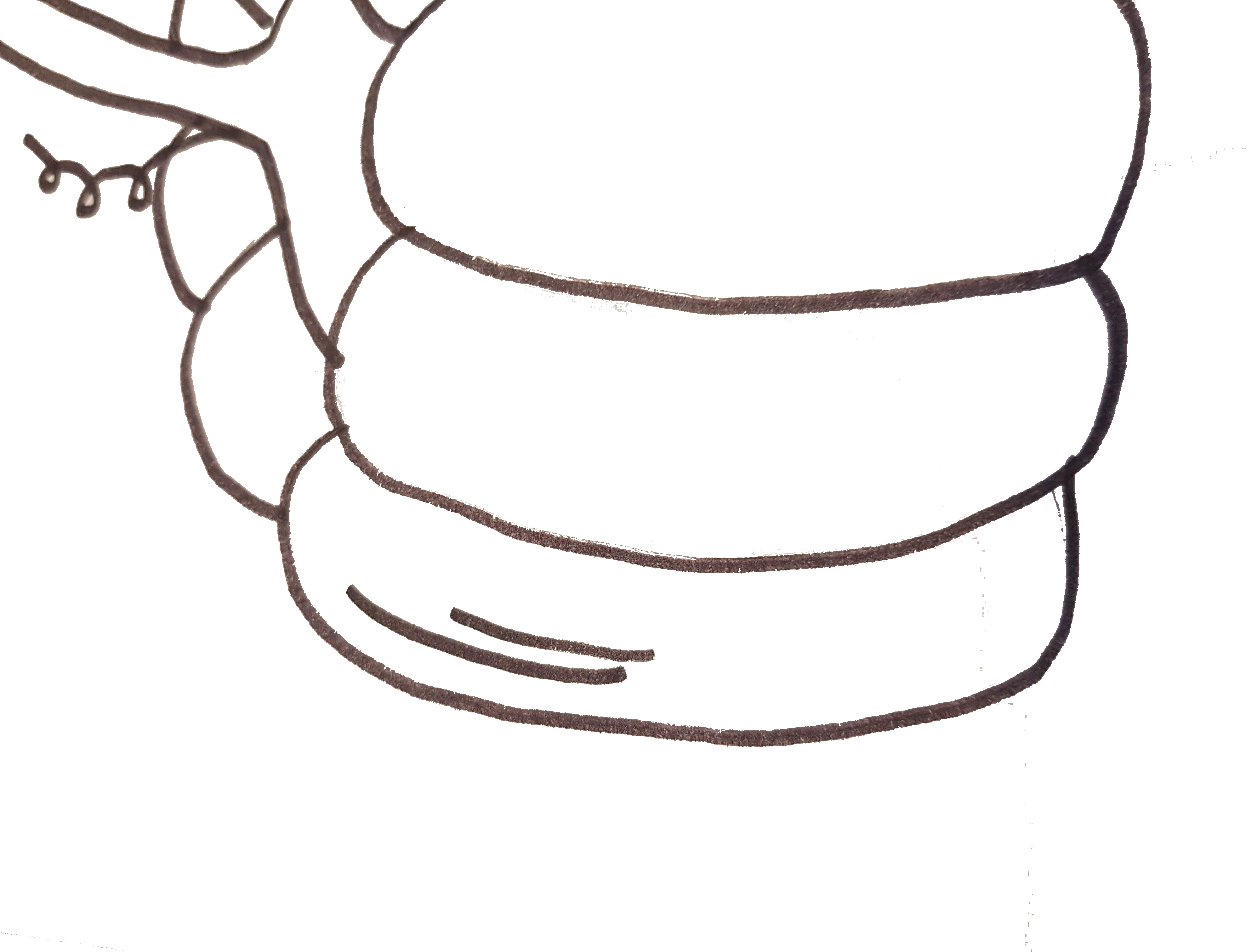 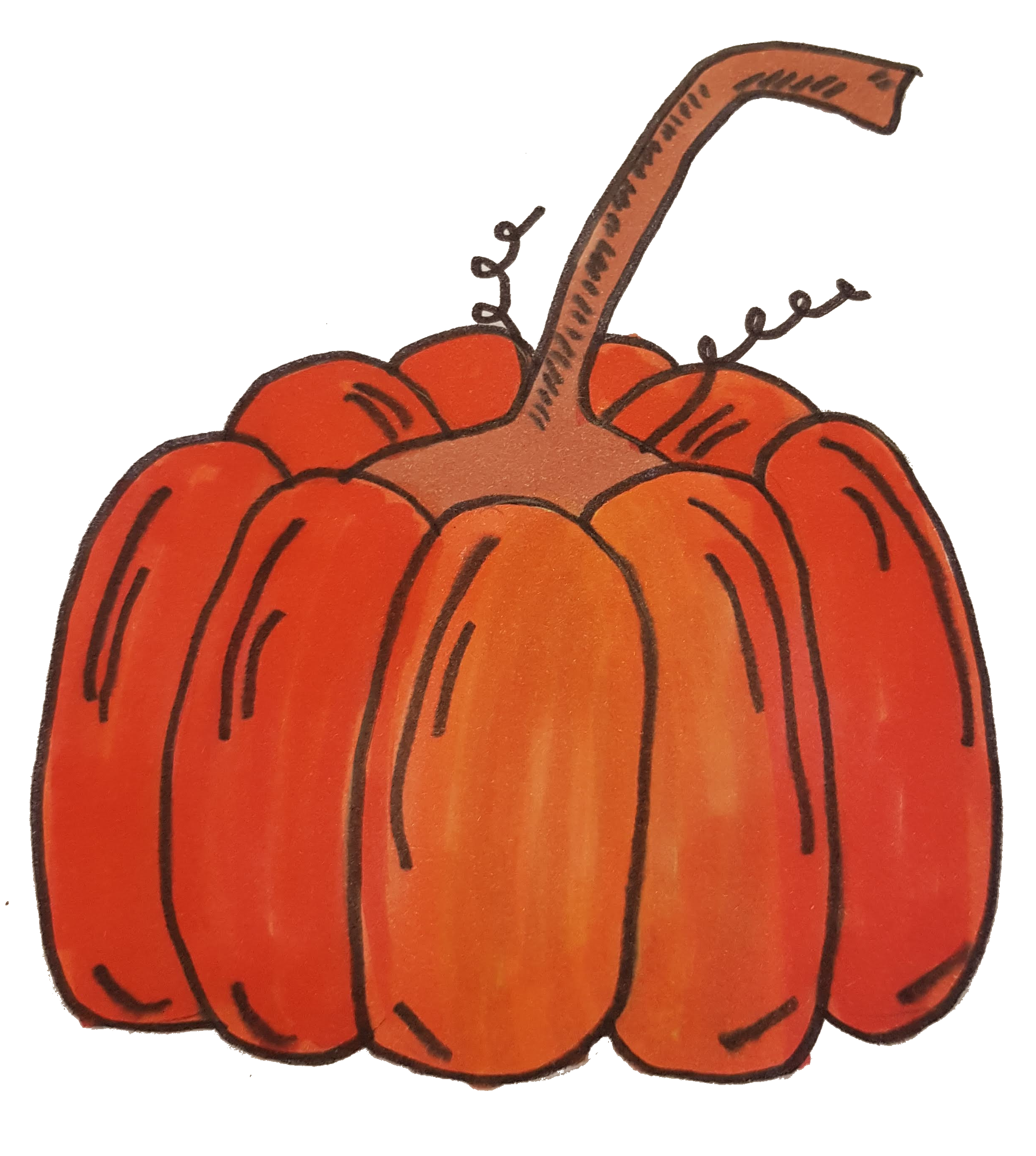 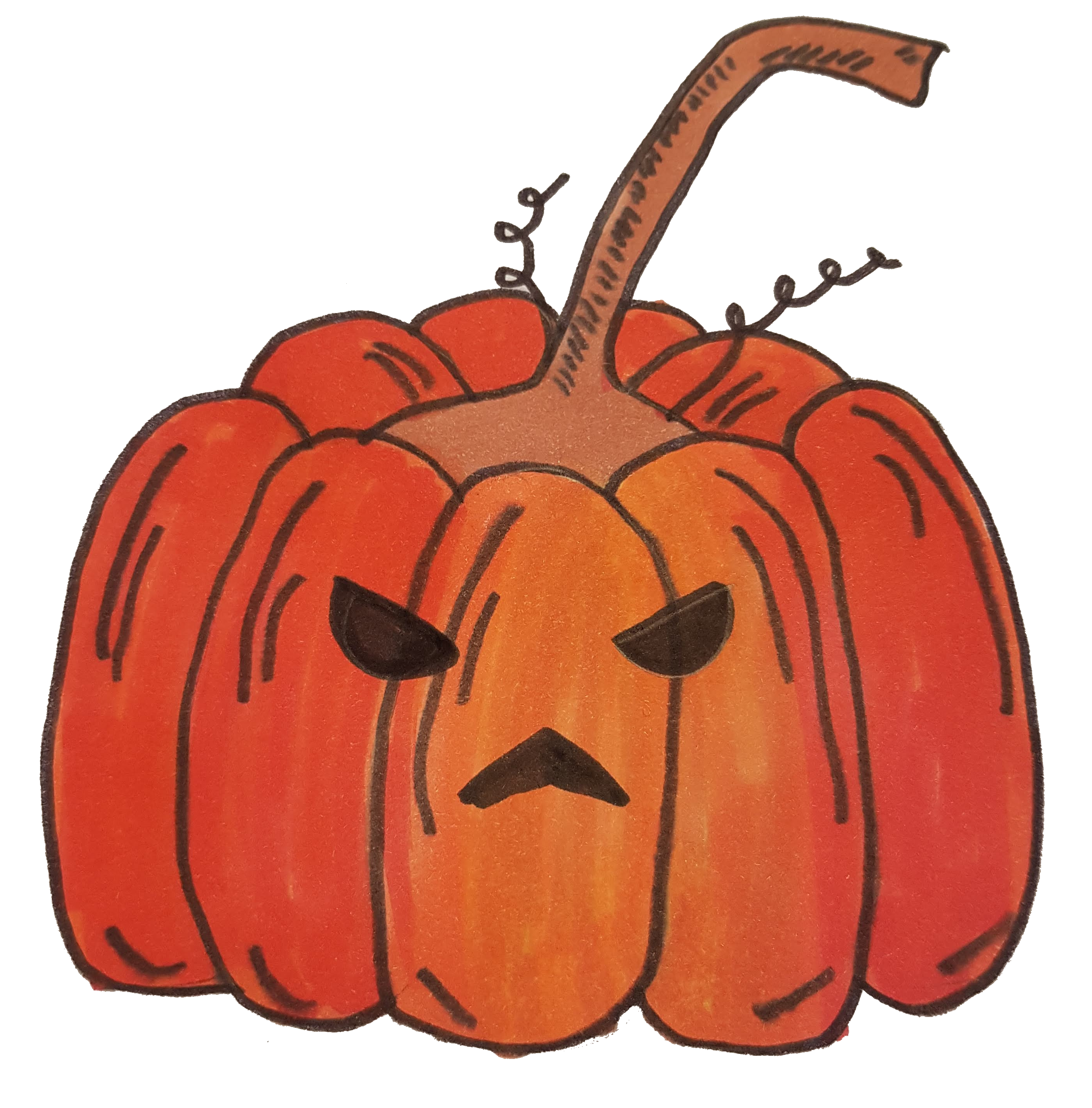 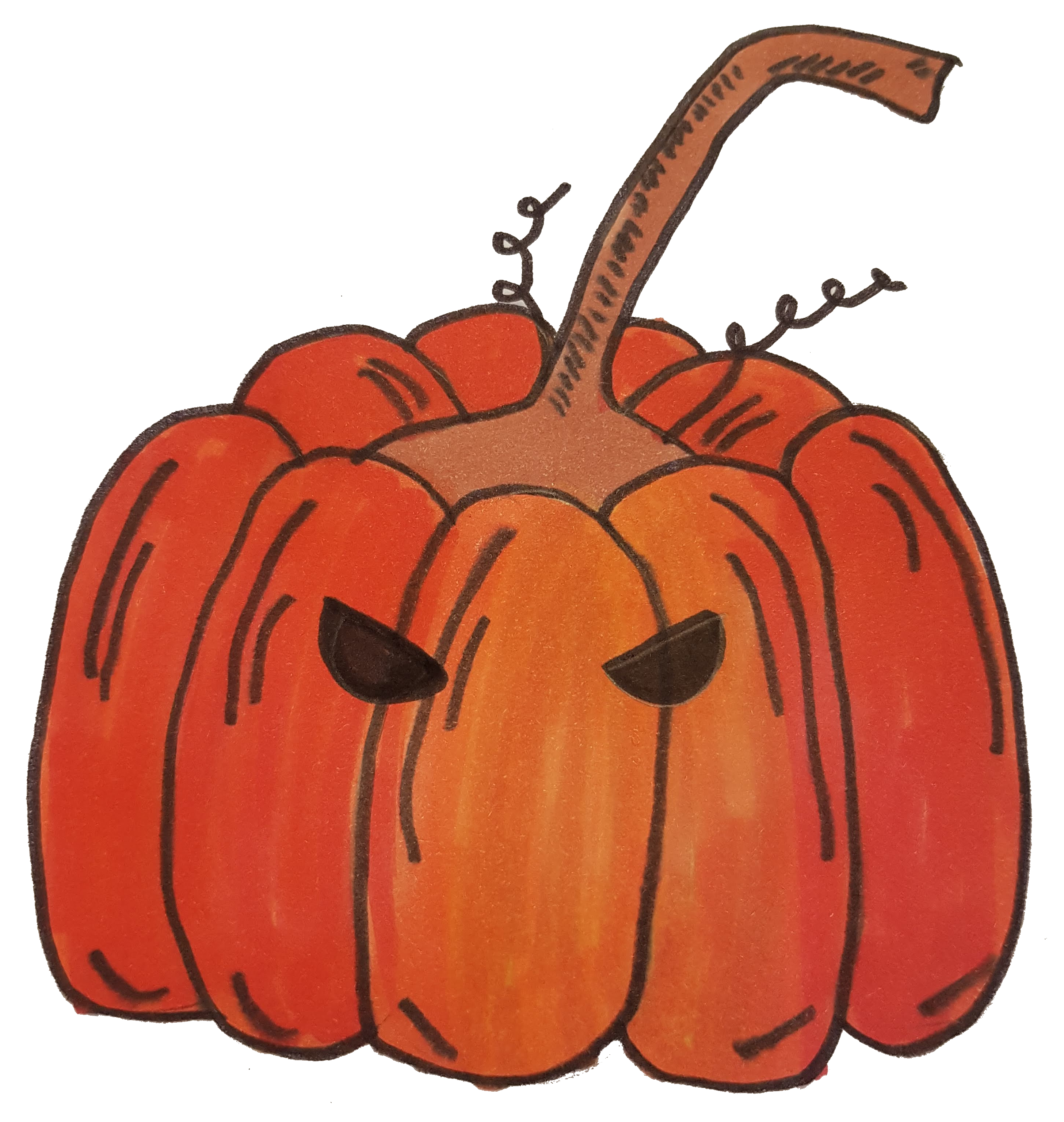 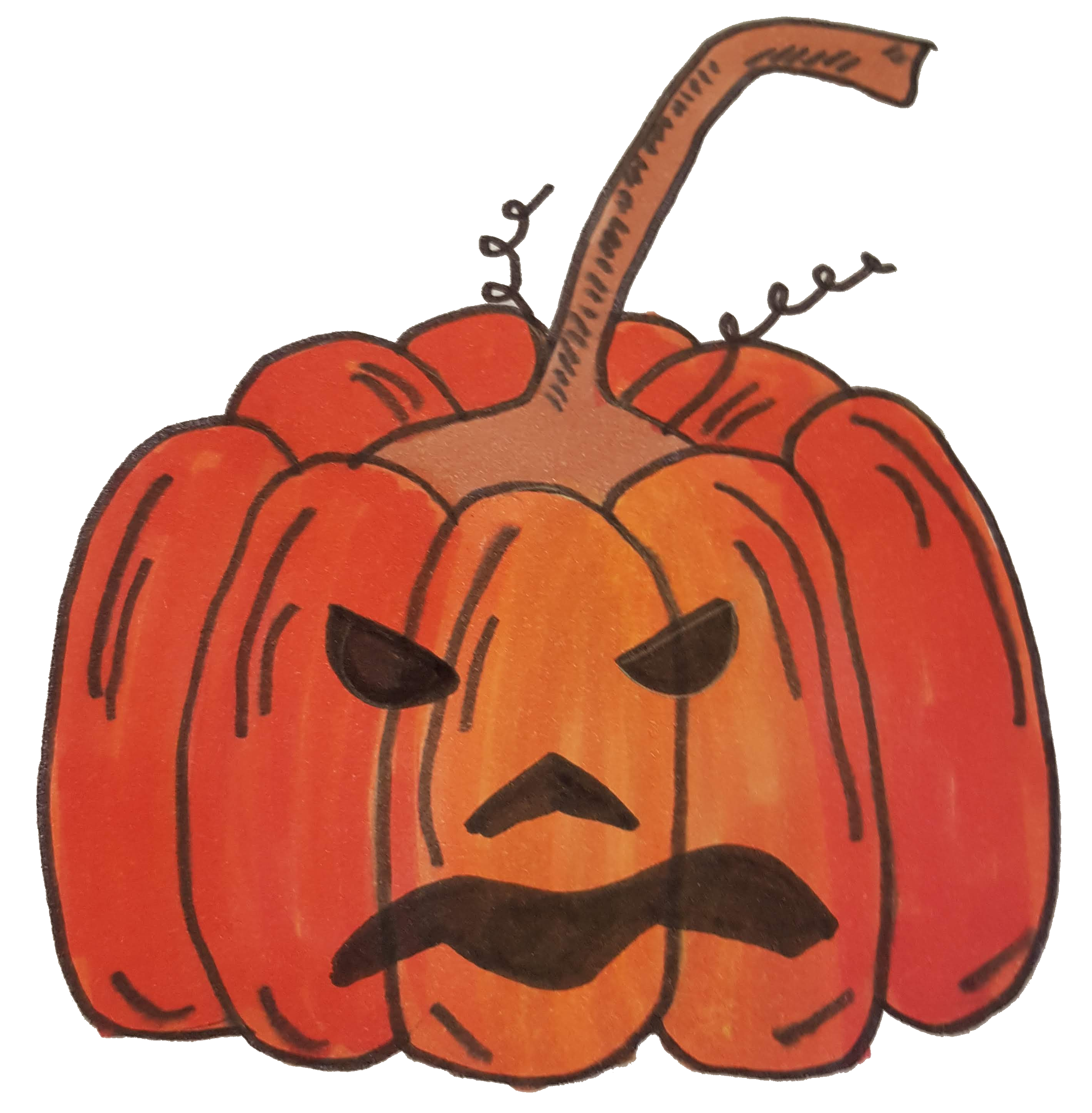 